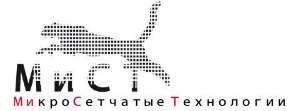 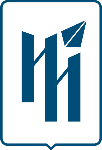 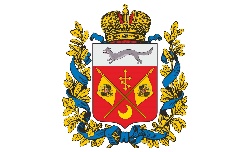 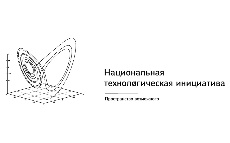 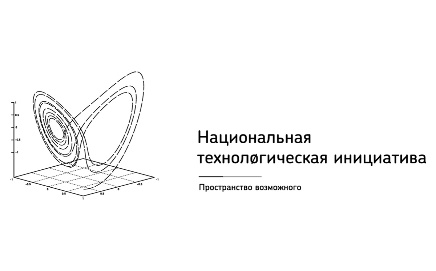 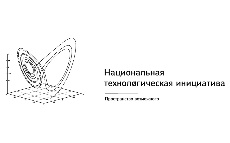 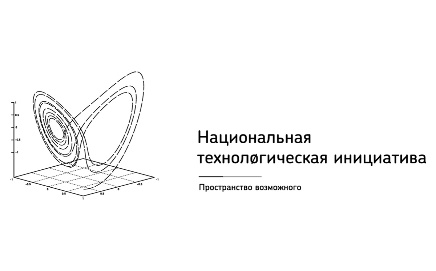 Объявление о КонкурсеОргкомитет открытого конкурса научно-технологических проектов и стартапов объявляет о начале приема заявок согласно тематическим направлениям:Кейс «Антикарбоновый вызов»Сроки приема заявок: начало – 31 мая 2021 г., окончание – 28 июля 2021 г., дистанционный этап – 29 июля-4 августа 2021 года, финал конкурса –
14-15 августа 2021 года, г. Ясный, Оренбургская область.К участию допускаются (далее – участники Конкурса):а) обучающиеся, являющиеся гражданами Российской Федерации, осваивающие образовательные программы среднего общего или среднего профессионального образования (Трек 1);б) обучающиеся, осваивающие образовательные программы высшего или послевузовского образования (Треки 1-3);в) физические лица – изобретатели, рационализаторы и инноваторы – в возрасте до 35 лет (Треки 1-3);г) технологические команды (стартапы), состоящие из предпринимателей и ученых, без возрастных ограничений (Трек 2-3).Требования к уровню технологической готовности проекта:TRL4-TRL6Предпочтение имеют проекты с более высокой степенью технологической готовности.Общий предполагаемый объем поддержки проектов-победителей и призеров Конкурса: грантовая поддержка – 400 000 руб., инвестиционная поддержка – до 3 000 000 руб.Иные формы поддержки лучших проектов: вхождение инвестора в проект (индивидуальные условия), предоставление площадки для пилотирования (апробации) проекта с последующим выходом на выпуск продукции.Форма заявки, требования к её оформлению, прочая информация о Конкурсе размещены на официальном сайте Конкурса по ссылке – https://orennti.ru/regionalnyy-konkurs-nti/Заявки направлять в электронной форме на адрес orennti@mail.ru, приложив информацию о своем проекте (текстовое описание и презентацию проекта). Заявки не возвращаются и не рецензируются.Соучредитель(и) Конкурса: общество с ограниченной ответственностью «МИСТ».Демонстрационные дни – 01 июля 2021 года,
 г. Оренбург (возможно онлайн и очное участие).Оргкомитет Конкурса оставляет за собой право не рассматривать заявки, несоответствующие требованиям к оформлению, а также поданные после установленного срока.Официальный информационный ресурс Конкурса «ТЕХНОВЫЗОВ»: https://orennti.ru/.__________________________________________________________________* по технологическим запросам компании «МИСТ», сайт компании: http://micromesh.ru/ ** Уровни технологической технологий проекта:TRL 1. Идея, описание технологии: принципы, потребности, требования, свойства, поведение (НИР).TRL 2. Сравнение альтернатив, выбор технологической концепции, принципиальное решение: периметр технологии, интерфейс, критические элементы (НИР).TRL 3. Определение концепции. Проверка осуществимости и преимуществ, расчетное обоснование эффективности технологии, оценка рисков (НИР).TRL 4. Техническая реализуемость, экспериментальная проверка индивидуальных компонентов в лабораторных условиях, предварительная интеграция общей модели (НИР).TRL 5. Лабораторный прототип, имитационные испытания в условиях, близких к реальным (НИОКР).TRL 6. Демонстрационная версия (первый прототип, похожий на итоговые ожидания). Испытание в моделируемых условиях эксплуатации, отработка возможных эффектов масштабирования при производстве (НИОКР).TRL 7. Разработка и опытные испытания реального действующего прототипа (ОКР).TRL 8. Разработка финального доработанного прототипа. Заводские испытания натурального образца (ОКР).TRL 9. Эксплуатационные испытания натурального образца, работа в реальных условиях, всесторонняя проверка готовности к постановке на производство (ОКР).Трек и тематическое направление №Содержание тематического направления КонкурсаТрек 2, направление «Технет»+«Эконет»Т2.1. Система улавливания CO2 в выбросах промышленных предприятий (металлургия, энергетика, производство строительных материалов) с последующим выделением углеродаТрек 2, направление «Технет»+«Эконет»Т2.2 Способ производства мембран для водородных топливных элементов и электролизеров для получения водорода